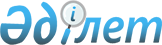 О внесении изменений и дополнений в постановления Правительства Республики Казахстан от 26 июля 2011 года № 859 "Об утверждении норм летной годности гражданских воздушных судов Республики Казахстан" и от 18 января 2012 года № 103 "Об утверждении Основных правил полетов в воздушном пространстве Республики Казахстан"
					
			Утративший силу
			
			
		
					Постановление Правительства Республики Казахстан от 31 июля 2013 года № 752. Утратило силу постановлением Правительства Республики Казахстан от 19 октября 2017 года № 650
      Сноска. Утратило силу постановлением Правительства РК от 19.10.2017 № 650 (вводится в действие по истечении десяти календарных дней после дня его первого официального опубликования).
      Правительство Республики Казахстан ПОСТАНОВЛЯЕТ:
      1. Внести в некоторые решения Правительства Республики Казахстан следующие изменения и дополнения:
      1) утратил силу постановлением Правительства РК от 25.12.2015 № 1063 (вводится в действие со дня его первого официального опубликования);
      2) в постановлении Правительства Республики Казахстан от 
      18 января 2012 года № 103 "Об утверждении Основных правил полетов 
      в воздушном пространстве Республики Казахстан" (САПП Республики Казахстан, 2012 г., № 26, ст. 358):
      в Основных правилах полетов в воздушном пространстве Республики Казахстан, утвержденных указанным постановлением: 
      пункт 18 изложить в следующей редакции:
      "18. Все гражданские самолеты, на борту которых разрешен провоз более 19 пассажиров, оснащаются как минимум одним автоматическим аварийным приводным передатчиком системы КОСПАС - САРСАТ (ELT - сокращенная аббревиатура на английском языке) за исключением самолетов, сертификаты летной годности которых впервые выданы после 1 июля 2008 года, и которые оснащаются как минимум двумя ELT, один из которых является автоматическим.
      Все гражданские самолеты, на борту которых разрешен провоз 19 или менее пассажиров, оснащаются как минимум одним ELT любого типа, за исключением самолетов, сертификаты летной годности которых впервые выданы после 1 июля 2008 года, и которые оснащаются как минимум одним автоматическим ELT.
      Все гражданские вертолеты, выполняющие полеты в соответствии с летно-техническими характеристиками классов 1 и 2, оснащаются как минимум одним автоматическим ELT, а при полетах над водным пространством для выполнения авиационных работ, как минимум одним автоматическим ELT и одним аварийно-спасательным приводным передатчиком (ELT(S) – сокращенная аббревиатура на английском языке) на спасательный плот или спасательный жилет.
      Все гражданские вертолеты, выполняющие полеты в соответствии с летно-техническими характеристиками класса 3, оснащаются как минимум одним автоматическим ELT, а при выполнении полетов над водным пространством на расстоянии от суши, превышающим предельную дальность полета в режиме планирования или безопасной вынужденной посадки, как минимум одним автоматическим ELT и ELT(S) на спасательный плот или спасательный жилет.".
      Сноска. Пункт 1 с изменением, внесенным постановлением Правительства РК от 25.12.2015 № 1063 (вводится в действие со дня его первого официального опубликования).


       2. Настоящее постановление вводится в действие по истечении десяти календарных дней со дня первого официального опубликования.
					© 2012. РГП на ПХВ «Институт законодательства и правовой информации Республики Казахстан» Министерства юстиции Республики Казахстан
				
Премьер-Министр
Республики Казахстан
С. Ахметов